§2931.  ProhibitionA person may not, by force or threat of force, intentionally injure, intimidate or interfere with, or intentionally attempt to injure, intimidate or interfere with or intentionally oppress or threaten any other person in the free exercise or enjoyment of any right or privilege, secured to that person by the Constitution of Maine or laws of the State or by the United States Constitution or laws of the United States.  [PL 1999, c. 51, §2 (AMD).]As used in this section, "intentionally" has the meaning set forth in Title 17‑A, section 35.  [PL 1987, c. 695, §5 (AMD).]SECTION HISTORYPL 1987, c. 515, §2 (NEW). PL 1987, c. 695, §5 (AMD). PL 1999, c. 51, §2 (AMD). The State of Maine claims a copyright in its codified statutes. If you intend to republish this material, we require that you include the following disclaimer in your publication:All copyrights and other rights to statutory text are reserved by the State of Maine. The text included in this publication reflects changes made through the First Regular and First Special Session of the 131st Maine Legislature and is current through November 1. 2023
                    . The text is subject to change without notice. It is a version that has not been officially certified by the Secretary of State. Refer to the Maine Revised Statutes Annotated and supplements for certified text.
                The Office of the Revisor of Statutes also requests that you send us one copy of any statutory publication you may produce. Our goal is not to restrict publishing activity, but to keep track of who is publishing what, to identify any needless duplication and to preserve the State's copyright rights.PLEASE NOTE: The Revisor's Office cannot perform research for or provide legal advice or interpretation of Maine law to the public. If you need legal assistance, please contact a qualified attorney.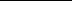 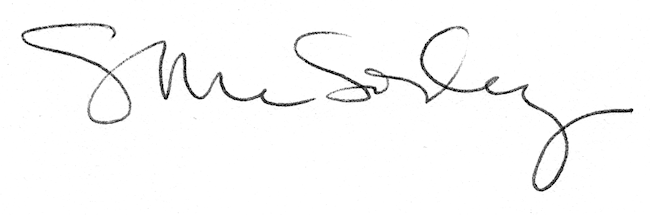 